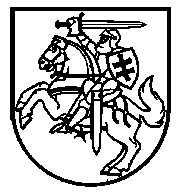 Lietuvos Respublikos VyriausybėnutarimasDėl LIETUVOS RESPUBLIKOS VYRIAUSYBĖS 2008 M. BALANDŽIO 2 D. nutarimo NR. 318 „DĖL GAMTINIŲ IR KOMPLEKSINIŲ DRAUSTINIŲ NUOSTATŲ PATVIRTINIMO“ PAKEITIMO2014 m. gegužės 22 d. Nr. 468
VilniusLietuvos Respublikos Vyriausybė nutaria:Pakeisti Gamtinių ir kompleksinių draustinių nuostatus, patvirtintus Lietuvos Respublikos Vyriausybės 2008 m. balandžio 2 d. nutarimu Nr. 318 „Dėl Gamtinių ir kompleksinių draustinių nuostatų patvirtinimo“:1. Pakeisti 5 punktą ir išdėstyti jį taip:„5. Šiuose Nuostatuose vartojamos sąvokos atitinka Lietuvos Respublikos saugomų teritorijų įstatyme, Lietuvos Respublikos miškų įstatyme, Lietuvos Respublikos teritorijų planavimo įstatyme, Lietuvos Respublikos saugomų gyvūnų, augalų ir grybų rūšių įstatyme, Lietuvos Respublikos laukinės augalijos įstatyme, Lietuvos Respublikos laukinės gyvūnijos įstatyme, Lietuvos Respublikos fitosanitarijos įstatyme, Lietuvos Respublikos augalų apsaugos įstatyme ir nurodytų įstatymų įgyvendinamuosiuose teisės aktuose vartojamas sąvokas.“2. Pakeisti 11.1 papunktį ir jį išdėstyti taip:„11.1. vykdyti pagrindinius plynus kirtimus sklypuose arba jų dalyse, kuriuose auga saugomos augalų bendrijos, įrašytos į Augalų bendrijų raudonosios knygos sąrašą, patvirtintą aplinkos ministro 1998 m. lapkričio 30 d. įsakymu Nr. 237 „Dėl Augalų bendrijų raudonosios knygos sąrašo patvirtinimo“ (toliau vadinama – saugomos augalų bendrijos), yra pagal Lietuvos Respublikos saugomų gyvūnų, augalų ir grybų rūšių įstatymą saugomų augalų, grybų augavietės arba gyvūnų radavietės, išskyrus stichinių nelaimių atvejus arba atvejus, kai nustatomas užkrėtimas kenksmingaisiais organizmais, jeigu reikalavimas sunaikinti nustatytas teisės aktuose;“.3. Pakeisti 11.2 papunktį ir jį išdėstyti taip:„11.2. vykdyti miško kirtimus neįšalus gruntui, sklypuose arba jų dalyse, kuriuose auga saugomos augalų bendrijos, yra pagal Lietuvos Respublikos saugomų gyvūnų, augalų ir grybų rūšių įstatymą griežtai saugomų gyvūnų, augalų ir grybų rūšių augavietės arba radavietės, išskyrus stichinių nelaimių ar masinio kenkėjų išplitimo atvejus arba atvejus, kai nustatomas užkrėtimas kenksmingaisiais organizmais, jeigu reikalavimas sunaikinti nustatytas teisės aktuose;“.4. Pakeisti 16.3 papunktį ir jį išdėstyti taip:„16.3. naudoti trąšas ir augalų apsaugos produktus, išskyrus augalų apsaugos produktų naudojimo invaziniams augalams naikinti atvejus, numatytus pagal Invazinių rūšių kontrolės ir naikinimo tvarkos aprašą, patvirtintą aplinkos ministro 2002 m. liepos 1 d. įsakymu Nr. 352 „Dėl Introdukcijos, reintrodukcijos ir perkėlimo tvarkos aprašo, Invazinių rūšių kontrolės ir naikinimo tvarkos aprašo, Invazinių rūšių kontrolės tarybos sudėties ir nuostatų, Introdukcijos, reintrodukcijos ir perkėlimo programos patvirtinimo“, parengtuose invazinių rūšių populiacijų gausos reguliavimo veiksmų planuose ar saugomų teritorijų planavimo dokumentuose, taip pat atvejus, kai nustatomas masinis kenkėjų išplitimas arba užkrėtimas kenksmingaisiais organizmais;“.5. Pakeisti 17.4 papunktį ir jį išdėstyti taip:„17.4. rinkti pagal Lietuvos Respublikos saugomų gyvūnų, augalų ir grybų rūšių įstatymą saugomų rūšių augalus ir grybus kitais tikslais ir sąlygomis, negu numatyta saugomų rūšių naudojimo tvarką reglamentuojančiuose teisės aktuose;“.6. Pakeisti 17.6 papunktį ir jį išdėstyti taip:„17.6. naudoti trąšas ir augalų apsaugos produktus, išskyrus jų naudojimą dirbamoje žemėje, urbanizuotose teritorijose, taip pat augalų apsaugos produktų naudojimo invaziniams augalams naikinti atvejus, numatytus invazinių rūšių populiacijų gausos reguliavimo veiksmų planuose ar saugomų teritorijų planavimo dokumentuose, ir atvejus, kai nustatomas masinis kenkėjų išplitimas arba užkrėtimas kenksmingaisiais organizmais;“.7. Pakeisti 19.2 papunktį ir jį išdėstyti taip:„19.2. naudoti trąšas ir augalų apsaugos produktus, išskyrus augalų apsaugos produktų naudojimo invaziniams augalams naikinti atvejus, numatytus invazinių rūšių populiacijų gausos reguliavimo veiksmų planuose ar saugomų teritorijų planavimo dokumentuose, ir atvejus, kai nustatomas masinis kenkėjų išplitimas arba užkrėtimas kenksmingaisiais organizmais.“8. Pakeisti 25.3 papunktį ir jį išdėstyti taip:„25.3. rinkti pagal Lietuvos Respublikos saugomų gyvūnų, augalų ir grybų rūšių įstatymą saugomų rūšių augalus ir grybus kitais tikslais ir sąlygomis, negu numatyta saugomų rūšių naudojimo tvarką reglamentuojančiuose teisės aktuose;“.9. Pakeisti 25.4 papunktį ir jį išdėstyti taip:„25.4. naudoti trąšas ir augalų apsaugos produktus, išskyrus jų naudojimą dirbamoje žemėje, urbanizuotose teritorijose, taip pat augalų apsaugos produktų naudojimo invaziniams augalams naikinti atvejus, numatytus invazinių rūšių populiacijų gausos reguliavimo veiksmų planuose ar saugomų teritorijų planavimo dokumentuose, ir atvejus, kai nustatomas masinis kenkėjų išplitimas arba užkrėtimas kenksmingaisiais organizmais;“.10. Pakeisti 26.2 papunktį ir jį išdėstyti taip:„26.2. kalkinti dirvožemį, naudoti trąšas ir augalų apsaugos produktus, išskyrus jų naudojimą dirbamoje žemėje, urbanizuotose teritorijose, taip pat augalų apsaugos produktų naudojimo invaziniams augalams naikinti atvejus, numatytus invazinių rūšių populiacijų gausos reguliavimo veiksmų planuose ar saugomų teritorijų planavimo dokumentuose, ir atvejus, kai nustatomas masinis kenkėjų išplitimas arba užkrėtimas kenksmingaisiais organizmais;“.Ministras Pirmininkas	Algirdas ButkevičiusAplinkos ministras	Valentinas Mazuronis